CANCELLEDFESTIVAL OF BALLOONSREGULAR MEETINGNOTICE IS HEREBY GIVEN that the regularly scheduled meeting of the Festival of Balloons Committee for Wednesday, February 22, 2023, at 7:00 p.m., has been cancelled. Following this meeting, the next Festival of Balloons Committee meeting will be held on March 29, 2023, at 7:00 p.m. at the Senior Center. Any questions regarding this information can be directed to the Community Services Department at (626) 403-7380. Thank you.Date Posted: February 21, 2023Sheila Pautsch___________________________Sheila Pautsch, Community Service DirectorCITY OF SOUTH PASADENA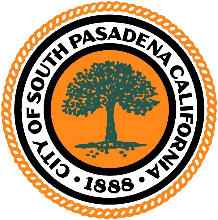 Council Chambers 1424 Mission Street South Pasadena, CA 91030Tel: (626) 403-7380www.southpasadenaca.gov